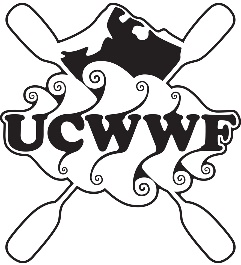 Vendors and Sponsors2024 Upper Clackamas Whitewater Festival May 18 & 19, 2024Thank you for participating in the 38th annual Upper Clackamas Whitewater Festival. Companies and organizations can be involved in the festival by renting a booth space and/or sponsoring the event. Vendor BoothsBooth Cost: 10x10 - $250 / 10x20 - $375 / 10x40 - $500In kind donations can be made by vendors to help reduce vendor fees for up to 50% by approval of the UCWWF. Donations will be applied to products at wholesale value not retail. Please note that we’re required by the U.S. Forest Service to collect a 5% fee on all sales transactions made on site during the festival. Fees will be collected at the conclusion of the event.New for 2024* Improved vendor layout that includes a map located at the registration booth, numbered booth spaces that correlate with the vendor map, vendor name and number provided to be posted at vendor booths, volunteer on site for Friday from 12-6 for to help place vendors at their sites. Vendors coming in after 6pm can use the map and correlate site numbers to find their vendor location. All vendors should be set up by Friday night. SponsorshipThere are 5 levels of sponsorship based on a cash donation, raffle/silent auction donationClass I Sponsorship: Donors and supporters. Donations below $250. Support over $100 will receive a festival tee shirt at the event.Class II Sponsorship: $250 -$500, Sponsors will receive Class I benefits + Face Book social post, live link logo on festival web site, name of back of festival T shirt and announcement by event announcer during races.Class III Sponsorship: $500-$999, Sponsors will receive Class II benefits + Instagram post.Class IV Sponsorship: $1000-$1,999. Sponsors will receive Class III benefits + name on yearly festival banner Class V Sponsorship: $2000, Sponsors will receive Class IV benefits + name in bold on the yearly festival banner as title sponsor and name on poster “presented by, Your Company Name”. Race SponsorshipRace sponsorship cost: $200Race sponsors names are listed in the race title on the event schedules both print and online. Example: “Clackamas River Outfitters Boater X” and also includes Instagram and Facebook posts pre/post event, and real time race announcements from our live event announcer during the races. Shuttle SponsorshipSponsors of the Clack Fest shuttle must provide a vehicle that holds passengers and a trailer for watercraft. Possible sponsorship may be available for passenger only shuttles. We recommend displaying your company logo on the vehicles that are used.Shuttle sponsors receive a logo with live link on website, name on t-shirt, designated shuttle parking spot, shuttle providers can use the shuttle sponsorship as in kind donation towards a booth space up to $375 .Other DetailsSponsors need to submit the sponsorship fees by March 15th to be listed on festival shirts or posters, sponsor logos need to be submitted in XX format at XX size to be included on website and Silent auction item photos and retail cost needs to be included in sponsorship application.If you have any questions call Bob Mosier at (503) 235-9940.	Thank you for your support.Upper Clackamas Whitewater Festival | www.upperclackamasfestival.orgUCWWF Vendor and Sponsor FormBusiness Name, Phone Number, and Web Site Contact Name, Phone Number, and Email Address Sponsorship 	Level _________   	Amount  __________ Vendor Booth 	Size __________	Amount ___________ Race Sponsor        _______________	Amount ___________ Other                                                                      ___________ Total 	               ___________	 Please make checks payable to “Upper Clackamas Whitewater Festival” and mail with this form to: Upper Clackamas Whitewater Festivalc/o Bob Mosier 3018 SE 76th Ave.Portland, OR 97206 List contributions or items with retail value for the silent auction and raffle.         Upper Clackamas Whitewater Festival | www.upperclackamasfestival.org